Formulaire d’inscription séances formation DAH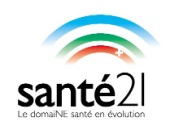 Mardi 30 août 2016 – HNE-Site de PourtalèsSalles 3110-31119h à 12h Directions et cadresNom, PrénomInstitution01)02)03)04)05)06)07)08)09)10)11)12)13)14)15)16)17)18)19)20)21)22)23)24)25)26)27)28)29)30)